e.mail: TPIS01200Q@istruzione.it          www.istitutodamiani.edu.itCONSENSO PER L’ACCESSO DEL MINORE ALLO SPORTELLO DI ASCOLTO PSICOLOGICOIl sottoscritto ___________________________________________________    padre/tutore e la sottoscritta____________________________________________________ madre/tutore dell’alunno/a __________________________________________________________ nato/a   a _________________ prov. (________) il ________________, frequentante per l’a.s.__________ la classe _______________, su richiesta dell’interessatoAUTORIZZA/NON AUTORIZZA (cancellare la voce che NON interessa)il/la proprio/a figlio/a ad usufruire degli incontri individuali con lo psicologo incaricato ad effettuare le attività previste nello sportello di ascolto istituito presso la scuola. Marsala, lì ___________________                                                                                                                    Firma del padre/tutore                                                                                                          __________________________                                                                                                                    Firma della madre/tutore                                                                                                           __________________________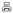 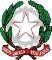 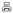 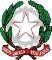 ISTITUTO STATALE D’ISTRUZIONE SECONDARIA SUPERIORE“A. DAMIANI” ISTITUTO STATALE D’ISTRUZIONE SECONDARIA SUPERIORE“A. DAMIANI” ISTITUTO TECNICO AGRARIO Via Trapani, 218 91025 MarsalaTel.0923.989031-989051-989014 fax 0923.736350-736271 SPECIALIZZATO IN ENOLOGIA E VITICOLTURAISTITUTO TECNICO AGRARIO Via Trapani, 218 91025 MarsalaTel.0923.989031-989051-989014 fax 0923.736350-736271 SPECIALIZZATO IN ENOLOGIA E VITICOLTURAISTITUTO TECNICO AGRARIO Via Trapani, 218 91025 MarsalaTel.0923.989031-989051-989014 fax 0923.736350-736271 SPECIALIZZATO IN ENOLOGIA E VITICOLTURAISTITUTO PROFESSIONALE PER L’AGRICOLTURA E L’AMBIENTEC.da Cuore di Gesù 91025 MarsalaTel.-fax 0923.961061 CON SEZIONE ALBERGHIERO ISTITUTO PROFESSIONALE PER L’AGRICOLTURA E L’AMBIENTEC.da Cuore di Gesù 91025 MarsalaTel.-fax 0923.961061 CON SEZIONE ALBERGHIERO 